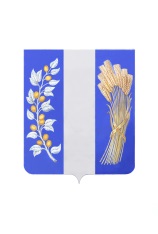 РЕСПУБЛИКА БУРЯТИЯМУНИЦИПАЛЬНОЕ КАЗЁННОЕ УЧРЕЖДЕНИЕАДМИНИСТРАЦИЯ МУНИЦИПАЛЬНОГО ОБРАЗОВАНИЯ «БИЧУРСКИЙ РАЙОН»РАСПОРЯЖЕНИЕот « 11 » июня 2020  года                         	                                                    № 221с. Бичура           В целях недопущения распространения коронавирусной инфекции на территории Бичурского района, в соответствии с Постановлением Главного государственного санитарного врача по Республике Бурятия С.С. Ханхареева от 26.03.2020 г. №2 и вновь выявленными случаями COVID-2019 на территории Бичурского района, приказываю: 1. Перенести дату общественных обсуждений в форме публичных слушаний по вопросу предоставление земельного участка под размещение очистных сооружений, расположенного по адресу: МО СП «Бичурское» с кадастровым номером 03:03:450103:165 с 16.06.2022 на неопределенный срок.2. Распоряжение вступит в силу с момента его подписания и подлежит опубликованию на информационном стенде МКУ Администрация МО «Бичурский район».3. Контроль за исполнением Распоряжения возложить на Заместителя руководителя МКУ Администрация МО «Бичурский район» по развитию инфраструктуры МКУ Администрация МО «Бичурский район» А.А. Митапова.Глава МО «Бичурский район»                                                            В.В. Смолин_____________________________________________________________________________Исполнитель: Куприянова У.И. тел. 8-301-33-41-2-18